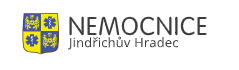 Vyšetření PCR – samotný odběr včetně laboratorního vyšetření bude proveden až po uhrazení částky 2 600,- Kč na účet 9000034594/7940, jako variabilní symbol k platbě bude uvedeno rodné číslo vyšetřovaného pacienta, v poznámce bude uvedeno TEST COVID.Vzhledem k tomu, že vyšetření se provádí pouze ve všední dny v odběrovém stanu, je nezbytné si vyšetření objednat – telefonicky na čísle 728 230 031 v pracovní dny od 8.00 do 12.00 (čas pro objednávání).Po obdržení termínu odběru je nutné provést platbu.Samoplátcům bude vyšetření PCR provedeno v pracovní dny v odběrovém stanu pouze v časovém rozmezí 12 -13 hod.  Do odběrového místa se pacient dostaví s vytištěným dokladem, ze kterého bude patrné, že byla platba provedena (výpis z účtu, potvrzení o provedené platbě z internetového bankovnictví) – nestačí pouze příkaz k úhradě.Bez průkazného dokladu odběr NEBUDE proveden.Výsledek vyšetření provedeného PCR testu bude možné vyzvednout po telefonické výzvě do 3 dnů od odběru v odběrovém stanu.Testujeme na COVID-19 pendlery i další zájemce
28. dubna 2020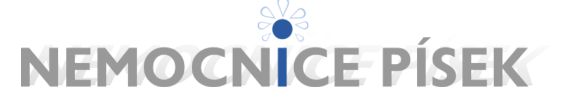 V písecké nemocnici se mohou od pondělka 27. 4. 2020 nechat testovat na přítomnost koronaviru přeshraniční pracovníci, tzv. pendleři, a další zájemci. Nemocnice je vyšetří i bez písemného doporučení od lékaře.Samoplátci - poplatek ve výši 2.700 korun v pokladně nemocnice. Po předložení dokladu o zaplacení jim v odběrovém místě vezmou biologický vzorek a ten následně vyšetří v naší laboratoři,“ uvedl předseda představenstva Nemocnice Písek, a. s., MUDr. Jiří Holan, MBA. Odběrové místo vedle nemocnice funguje v pracovní dny od 8 do 12 hodin (ve dnech 2. 5. a 9. 5. bude výjimečně v provozu od 8 do 10 hodin). Výsledek testu se zájemci dozvědí za 24 hodin. Potvrzení o výsledku testu vydá personál oddělení klinické mikrobiologie, které sídlí ve třetím patře pavilonu Q Nemocnice Písek, v pracovních dnech od 7.30 do 15.30 a v sobotu od 10 do 11 hodin. Bližší informace sdělí pracovníci odběr. místa, tel.: +420 773 751 644. 
Vzhledem ke zvýšenému zájmu o vyšetření se na tomto čísle prosím objednejte předem!PokladnaProvozní doba: – umístění: budova ředitelství, po vstupu do budovy první dveře vpravokontakt: tel. 382 772 043
              e-mail: pokladna@nemopisek.cz– přijímáme i platební karty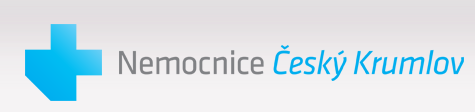 MOŽNOST OTESTOVÁNÍ PRO SAMOPLÁTCENemocnice Český Krumlov, a.s. umožní zájemcům z řad samoplátců, aby se nechali v našem odběrovém místě otestovat na akutní onemocnění COVID-19. Cena tohoto testování je 2.500,- Kč za odběr (výtěr z nosohltanu). Před odběrem je nutné se objednat na emailové adrese odberovemisto@nemck.cz, kde žadatel uvede své jméno, příjmení a rodné číslo. Následně je nutné uhradit platbu na bankovní účet č. 1012011887/5500 s variabilním symbolem telefonního čísla žadatele. Platba v hotovosti není možná. Termín a čas odběru zašle odběrové místo na mail žadatele. K odběru si zájemce vezměte doklad o zaplacení, jinak nebude odběr proveden.Pro zrychlení provádění odběrů Vás žádáme, abyste do e-mailových žádostí uváděli tyto údaje:do předmětu e-mailu: SAMOPLÁTCE COVIDInformace o pacientovi:JMÉNO, PŘÍJMENÍRODNÉ ČÍSLOBYDLIŠTĚ SAMOPLÁTCE - přesná adresa včetně PSČKONTAKTNÍ TELEFONNÍ ČÍSLO NA SAMOPLÁTCEK množícím dotazů k ceně a její výši uvádíme, že se jedná o cenu nákladovou, kdy nemocnice musí zaplatit test v laboratoři plus své náklady mzdové, náklady na materiál a transport. Veškeré další dotazy směřujte přímo na mobilní číslo ředitele MUDr. Floriána 722 952 439 (spojovatel na telefonní ústředně opravdu nemůže znát všechny detaily, proto mu nevolejte).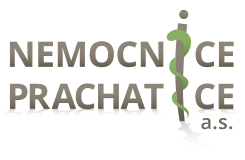 Informace o odběrovém místě k diagnostice vyšetření koronaviru SARS-CoV-2 (COVID-19) pro pendlery a další samoplátceDle nařízení Vlády ČR s účinností ode dne 27. dubna 2020 od 00:00 hod. po dobu trvání nouzového stavu je umožněn vstup na území České republiky těm přeshraničním pracovníkům, kteří se prokáží potvrzením vydaným lékařem nebo orgánem ochrany veřejného zdraví potvrzující, že byl proveden test RT-PCR na přítomnost SARS-CoV-2 s negativním výsledkem, který není starší než 4 dny; test si zajišťuje osoba na vlastní náklady.Nemocnice Prachatice, a.s. umožní zájemcům z řad samoplátců, aby se nechali v našem odběrovém místě otestovat na akutní onemocnění COVID-19.Testování probíhá v odběrovém stanu v areálu Nemocnice Prachatice a.s. na COVID-19. Toto místo je primárně určeno pro indikované pacienty praktickým lékařem nebo příslušnou hygienickou stanicí. V případě volných kapacit odběrů lze umožnit testování i samoplátcům.Provozní doba stanu je denně od pondělí do pátku, a to od 8 do 12 hodin.Cena vyšetření:PCR testu je 2600Kč (výtěr z nosohltanu). Vysoká senzitivita metody umožňuje prokázat původce již v časné fázi onemocnění, před nástupem protilátkové odpovědi.Rychlotestu je 600Kč. Rychlý test COVID-19 detekuje IgG a IgM protilátky specifické pro COVID-19 ve vzorcích lidské plné krve, séra nebo plazmy.Zájemci ze stran samoplátců se objednají na čísle 607 059 517, kde žadatel uvede své jméno, příjmení, rodné číslo, telefon ae-mailovou adresu.Platba v hotovosti probíhá na místě odběrového stanu. Prosím připravte si přesnou částku, není možnost vrácení peněz. Posléze obdržíte doklad o zaplacení.Výsledek vyšetření obdrží samoplátce SMS zprávou. Výsledek v tištěné formě bude zaslán praktickému lékaři. Klient se může obrátit za účelem vystavení lékařského potvrzení na svého praktického lékaře nebo orgán ochrany veřejného zdraví (hygienickou stanici). 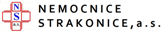 SAMOPLÁTCE VYŠETŘUJEME JEN NA ZÁKLADĚ OBJEDNÁVKY, OBJEDNÁVKOVÝ SYSTÉM ZDEDle nařízení Vlády ČR s účinností ode dne 27. dubna 2020 od 00:00 hod. po dobu trvání nouzového stavu je umožněn vstup na území České republiky těm přeshraničním pracovníkům, kteří se prokáží potvrzením vydaným lékařem nebo orgánem ochrany veřejného zdraví potvrzující, že byl proveden test RT-PCR na přítomnost SARS-CoV-2 s negativním výsledkem, který není starší než 4 dny; test si zajišťuje osoba na vlastní náklady.Test se provádí v Odběrovém místě Nemocnice Strakonice, a.s. na základě předem uhrazeného poplatku ve výši 2600 Kč.Přístup k odběrové místnosti bude umožněn skrz tzv. technický vjezd do areálu nemocnice v ulici MUDr. Hradeckého. Odběrová místnost i příchod k ní budou dobře označeny a nachází se ve vzdálenosti cca 80 m od tohoto vchodu.Poplatek lze zaplatit
a) převodem na účet nemocnice 199127585 / 0300 (ČSOB Strakonice), variabilní symbol: rodné číslo, do zprávy pro příjemce uvést: COVID - pendler;
b) přímo v pokladně na ředitelství Nemocnice Strakonice hotově nebo kartou (pondělí - pátek 7:30 - 14:00).Na vyšetření je nutné se předem objednat - viz výše !!!Před odběrem se musí klient prokázat dokladem o zaplacení (např. výtiskem z internetového bankovnictví).Lékařskou zprávu s výsledkem vyšetření obdrží klient elektronicky na svou emailovou adresu do 24 hodin po odběru, nejčastěji ještě v den odběru. Pokud se tak nestane, je to s největší pravděpodobností tím, že došlo k technické chybě při zpracování Vaší emailové adresy. V takovém případě prosím kontaktujte mikrobiologickou laboratoř naší nemocnice: 383 314 104. Pondělí6:30–15:30Úterý6:30–14:30Středa6:30–15:00Čtvrtek6:30–14:30Pátek6:30–14:00